Publicado en Madrid el 15/03/2018 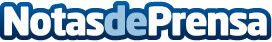 Entrevista al fundador de Tormo Franquicias Consulting, Eduardo Tormo"Nuestro reto no es ser los primeros del ranking. Nuestro reto es ser profesionales, aportar experiencia y ofrecer el mejor servicio a cada uno de nuestros clientes"Datos de contacto:Laura AcostaCoordinadora de Marketing Tormo Franquicias Consulting911 592 558Nota de prensa publicada en: https://www.notasdeprensa.es/entrevista-al-fundador-de-tormo-franquicias_1 Categorias: Nacional Franquicias Madrid Emprendedores Recursos humanos http://www.notasdeprensa.es